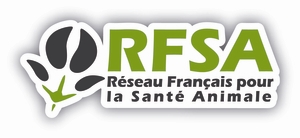 COPIL du RFSA du 29 juin 2022 de 14h à 17h
(au siège de l’INRAe – 147 rue de l’Université – 75007 PARIS (salle 115)Buffet à 12.30 (à l’INRAe) Projet de compte-renduAdoption du dernier compte-rendu du 17 mars 2022 TousLe compte-rendu a été approuvé.Adoption de l’Ordre du Jour (points supplémentaires ?) TousAucun point n’est ajouté.Point sur les actions : SecrétairesLe laboratoire contacté sur l’intérêt d’étendre l’AMM du Monépantel nous a informés qu’il instruisait la demande en relation avec l’ANMV.Les réunions SIMV-ANMV comportent désormais à leur agenda un point sur le dossier des gaps thérapeutiques.Les autres points d’action sont traités dans l’agenda.Sujets d’actualité :EcoAntibio 2 : Nouvel appel à projets 2022 - écriture du cahier des charges (attente DGAL ?)La DGAL a consulté les différentes parties prenantes individuellement sur les projets de cahiers des charges et un contact avec les pilotes est programmé pour initier les premiers travaux du plan EcoAntibio 3. La DGAL garde la possibilité d’actionner le RFSA pour évaluer une dernière série de projets en tant que de besoin.PEPR (Maladies infectieuses émergentes – PREZODE) point calendrier : SecrétariatL’appel à projets sur les équipements prioritaires de recherche sera prochainement publié.L’appel à projets PREZODE sera lui publié au 2ème semestre 2022.Prix de Recherche EcoAntibio 2022 – MAB Le SIMV a renouvelé son appel à publications scientifiques Edition 2022 pour concourir au prix spécial recherche Ecoantibio.Ce Prix est destiné à distinguer le travail de recherche publié par un étudiant ou un chercheur répondant aux critères suivants :Travaux mettant en valeur l’impact positif de la vaccinationTravaux mettant en valeur l’impact positif d’autres solutions thérapeutiques innovantes (algues, peptides, probiotiques, phages…) en matière de réduction du risque d’émergence d’antibiorésistance et de réduction du besoin de recourir à la prescription d’antibiotiques.Voir ci-joint le Règlement Edition 2022.2 publications ont été reçues cette année. Le jury se réunira le 30 aout pour délibérer. La question est posée de la possibilité de déposer encore des publications. Si le cas se présente rapidement, nous pourrions les soumettre également au jury.Présentation du réseau d’épidémiosurveillance de l’AFVAC (JFR/EG) – intervention reportée au prochain copil.GT Résistance aux antiparasitaires : Points d’actualité (Ch.C)CC présente les « Données épidémiologiques sur la résistance aux anthelminthiques ».Ces données montrent une situation alarmante dans les élevages de petits ruminants laitiers en France et le besoin de données en élevage laitiers et allaitant.Lors des échanges, sont évoqués :L’absence de recul sur la mise en œuvre de la recommandation de la stratégie préconisée par la FAO d’association de molécules reprise par une note de l’EMA.La possibilité d’une inversion dans des élevages multirésistants sur la base des données néozélandaises Une pharmacovigilance insuffisante et peu représentative qui ne permet pas à l’Agence de prendre des décisions.Action MCS : transmission au groupe de travail de cette présentation et identification d’une réunion à la rentrée.GT 1 disponibilité LB – JPO présentation)Points d’actualité (LB – Anses) L’actualité porte :Sur l’espèce Lapins. Action SIMV pour traduction et diffusion au niveau des adhérents et du réseau européen (AHE et ACCESS MEDVET)La valorisation de l’expérience acquise en termes de typologie des gaps (poster présenté aux JNGTV).Le nouveau Règlement sur le médicament vétérinaire s’était fixé comme objectif de répondre aux besoins du marché non couvert. La cartographie des gaps pourrait donner une base intéressante pour suivre l’impact de nouveau règlement.L’Espagne pourrait disposer d’une cartographie similaire. Il serait intéressant de se comparer, voire de coopérer.Actualité sur le médicament vétérinaire (JPO-Anses)Les prochaines étapes sont :validation du mandat pour avis EMA sur BPF médicament et APIRapport sur le traitement des équidés (pour 2025) – consultant en 2023Rapport médicament à base de plantes (pour 2027) – consultant en 2024GT 2 Emergences – NV-PAHLes prochains Décrets sont :Consultation partie AMM jusqu’à fin JuinConsultation partie établissement/publicité jusqu’au 11 juilletPartie prescription : en cours de rédactionEnfin, JPO revient sur les principales réalisations de la présidence française de l’Union européenne et le dossier BigData. Un nouveau forum des parties prenantes est programmé pour le 23 novembre 2022 pour ce dernier sujet.Retour et partage d’expérience sur adénocarcinome pulmonaire (viro-induit) des petits ruminants (Caroline Leroux – unité IVPC INRAE)La présentation de Caroline Leroux est en lien. Elle met en évidence le besoin de tests de diagnostics et de traitements. Les retours du Réseau RFSA lui seront très précieux compte tenu de la progression ressentie de cette maladie que la Chine vient de classer comme maladie émergente.La plateforme ESA ne l’a pas encore cartographiée. Le copil remercie Caroline Leroux pour la qualité de son travail et invite les parties prenantes intéressées à la contacter (coordonnées mail : caroline.leroux@univ-lyon1.fr)IAHP (CD- ANSES)PPA (CD- ANSES)information sur Monkeypox (CD- ANSES)Faute de temps, les trois présentations de Charlotte Dunoyer (Anses) seront mises sur le site et adressées au copil.GT 3 Europe JR 	Présentation de l’actualité européenne – JRLa présentation de Jennifer Richardson donne une pédagogie des opportunités d’implication dans les programmes européens. Les slides 11 et suivants donnent notamment les prochains appels à projets « alimentation » et « santé » (slide 13 et suivants).Les partenariats européens d’Horizon Europe ont reçu un accord de douze Etats membres pour Animal Health and Welfare auquel s’ajoute désormais la France.Elle termine sa présentation par l’impact de la guerre en Ukraine avec le programme « Pause » avec l’accueil des scientifiques ukrainiens en France.Le copil remercie Jennifer Richardson pour l’intérêt que présente sa synthèse d’un sujet par nature complexe.GT 4 Partenariats publics-privés de recherche OE JPMIntervention de Nicolas LAMOUREUX – Réseau SATTNicolas Lamoureux rappelle la composition du réseau SATT et son principe de valorisation. Il présente le service de scooting technologique qui permet d’identifier les technologies disponibles sur un champ représentant 80% de la recherche publique française.Le réseau SATT est associé à BPI France pour accompagner les PME et PMI françaises.Le réseau SATT participait dans le passé aux Rencontres de recherche en santé animale. NL mentionne la présence du réseau sur le secteur vétérinaire.Deux options sont présentées dans le cadre du RFSA :Une approche spécifique des industrielsUne approche générale filièresLe copil remercie NL de sa présentation qui ouvre des perspectives de partenariat auxquelles il conviendra de répondre après consultation des parties prenantes.ReSA 2022 - Appel à projets L’appel à projets a déjà reçu un dossier. L’expérience montre qu’il faut attendre septembre pour voir les dossiers arriver.Prochaine date de réunion : Une doodle sera envoyé pour déterminer la date du copil d’octobre 2022.